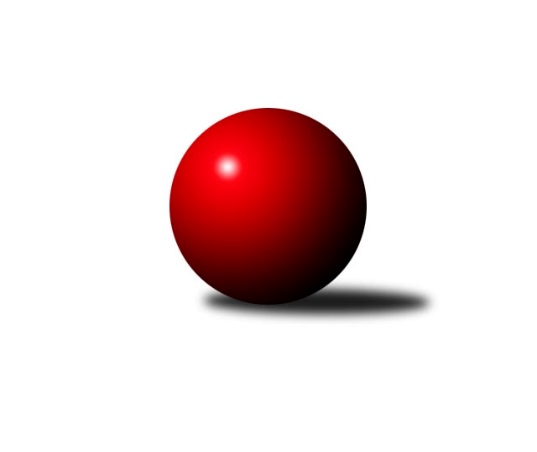 Č.20Ročník 2022/2023	19.3.2023Nejlepšího výkonu v tomto kole: 3113 dosáhlo družstvo: TJ Baník Stříbro BSdružený Přebor Plzeňska 2022/2023Výsledky 20. kolaSouhrnný přehled výsledků:TJ Přeštice A	- CB Dobřany C	5:3	2556:2484	14.0:10.0	10.3.TJ Sokol Plzeň V B	- TJ Baník Stříbro B	2:6	3094:3113	12.0:12.0	13.3.TJ Slavoj Plzeň C	- TJ Slavoj Plzeň D	3:5	2881:2966	10.0:14.0	13.3.TJ Baník Stříbro C	- TJ Sokol Plzeň V C	7:1	2950:2331	18.0:6.0	13.3.TJ Dobřany C	- SK Škoda VS Plzeň C		dohrávka		23.3.Tabulka družstev:	1.	TJ Baník Stříbro B	18	16	0	2	106.0 : 38.0 	272.5 : 159.5 	 2897	32	2.	CB Dobřany C	19	13	0	6	93.0 : 59.0 	271.5 : 184.5 	 2886	26	3.	SKK Rokycany D	17	12	1	4	86.0 : 50.0 	238.5 : 169.5 	 2808	25	4.	TJ Přeštice A	18	11	2	5	89.0 : 55.0 	241.5 : 190.5 	 2769	24	5.	TJ Baník Stříbro C	18	11	0	7	90.0 : 54.0 	253.5 : 178.5 	 2842	22	6.	TJ Slavoj Plzeň D	18	10	0	8	73.0 : 71.0 	185.0 : 247.0 	 2702	20	7.	TJ Sokol Plzeň V B	18	9	1	8	76.0 : 68.0 	217.5 : 214.5 	 2824	19	8.	TJ Dobřany C	18	6	0	12	59.0 : 85.0 	197.5 : 234.5 	 2785	12	9.	TJ Sokol Plzeň V C	18	5	1	12	50.5 : 93.5 	181.5 : 250.5 	 2641	11	10.	SK Škoda VS Plzeň C	17	2	1	14	37.5 : 98.5 	165.5 : 242.5 	 2732	5	11.	TJ Slavoj Plzeň C	17	0	0	17	24.0 : 112.0 	127.5 : 280.5 	 2547	0Podrobné výsledky kola:	 TJ Přeštice A	2556	5:3	2484	CB Dobřany C	Karel Vavřička	147 	 69 	 149 	44	409 	 1.5:2.5 	 422 	 144	79 	 155	44	Veronika Kožíšková	Milan Kubát	150 	 90 	 135 	61	436 	 2:2 	 419 	 139	59 	 150	71	Pavel Šulc	Miroslav Šteffl	143 	 53 	 156 	89	441 	 4:0 	 357 	 142	45 	 136	34	Marcela Hessová	Jaroslav Zavadil	136 	 57 	 155 	44	392 	 2:2 	 413 	 157	53 	 150	53	Kamila Novotná	Roman Janota	160 	 71 	 164 	62	457 	 3.5:0.5 	 414 	 149	62 	 141	62	Zdeňka Nová	Zbyněk Hirschl	144 	 54 	 162 	61	421 	 1:3 	 459 	 165	67 	 138	89	Zdeněk Eichlerrozhodčí: Milan KubátNejlepší výkon utkání: 459 - Zdeněk Eichler	 TJ Sokol Plzeň V B	3094	2:6	3113	TJ Baník Stříbro B	Pavel Troch	143 	 134 	 116 	116	509 	 1:3 	 526 	 118	136 	 138	134	Karel Smrž	Václav Pavlíček	133 	 132 	 117 	138	520 	 2:2 	 556 	 127	115 	 162	152	Zuzana Záveská	Libor Vít	130 	 145 	 136 	155	566 	 3:1 	 511 	 138	130 	 133	110	Michal Duchek	Patrik Kolář	140 	 120 	 144 	139	543 	 3:1 	 491 	 119	129 	 129	114	Václav Dubec	František Vaněček	123 	 92 	 140 	103	458 	 2:2 	 491 	 117	106 	 130	138	Milan Vlček	Libor Pelcman	117 	 127 	 123 	131	498 	 1:3 	 538 	 143	141 	 139	115	Stanislav Zoubekrozhodčí: Patrik KolářNejlepší výkon utkání: 566 - Libor Vít	 TJ Slavoj Plzeň C	2881	3:5	2966	TJ Slavoj Plzeň D	Iva Černá	123 	 110 	 122 	106	461 	 0:4 	 532 	 127	144 	 135	126	Jáchym Kaas	Václav Reithmaier	136 	 119 	 123 	120	498 	 2:2 	 492 	 122	125 	 121	124	Rudolf Březina	Dalibor Henrich	112 	 124 	 102 	102	440 	 1:3 	 437 	 124	90 	 111	112	Natálie Bajerová	Jaroslav Honsa	108 	 106 	 111 	144	469 	 1:3 	 519 	 130	135 	 121	133	Jan Pešek	Jaromír Kotas	134 	 132 	 114 	139	519 	 3:1 	 515 	 124	131 	 128	132	Alexander Kalas	Jan Kraus	128 	 133 	 104 	129	494 	 3:1 	 471 	 116	112 	 124	119	Matyáš Luhanrozhodčí: Kamila MarčíkováNejlepší výkon utkání: 532 - Jáchym Kaas	 TJ Baník Stříbro C	2950	7:1	2331	TJ Sokol Plzeň V C	Miroslav Hrad	104 	 118 	 124 	121	467 	 3:1 	 468 	 146	94 	 115	113	Karel Konvář	David Junek	118 	 148 	 134 	121	521 	 3:1 	 468 	 138	123 	 101	106	Jiří Karlík	Vladimír Šraga	131 	 127 	 128 	124	510 	 4:0 	 428 	 110	118 	 100	100	Radek Pěnička	Martin Andrš	110 	 120 	 133 	110	473 	 1:3 	 474 	 112	125 	 116	121	Václav Bečvářík	Pavel Spisar	106 	 118 	 134 	113	471 	 4:0 	 75 	 67	1 	 6	1	Jiří Diviš	Petr Beneš	128 	 121 	 123 	136	508 	 3:1 	 418 	 87	128 	 106	97	Oldřich Lohrrozhodčí: ŠragaNejlepší výkon utkání: 521 - David JunekPořadí jednotlivců:	jméno hráče	družstvo	celkem	plné	dorážka	chyby	poměr kuž.	Maximum	1.	David Junek 	TJ Baník Stříbro C	556.11	371.2	184.9	3.4	7/8	(574)	2.	Jan Pešek 	TJ Slavoj Plzeň D	528.47	352.2	176.3	5.7	5/7	(586)	3.	Milan Šimek 	CB Dobřany C	525.43	350.6	174.9	7.7	6/8	(582)	4.	Jáchym Kaas 	TJ Slavoj Plzeň D	523.06	364.7	158.4	11.0	6/7	(570)	5.	Patrik Kolář 	TJ Sokol Plzeň V B	522.92	364.1	158.9	9.0	7/7	(557)	6.	Jiří Vavřička 	SKK Rokycany D	522.73	357.3	165.4	8.5	7/7	(562)	7.	Zuzana Záveská 	TJ Baník Stříbro B	522.32	363.3	159.0	8.0	8/8	(571.2)	8.	Tomáš Havel 	SKK Rokycany D	519.81	358.4	161.5	7.1	7/7	(575)	9.	Miroslav Šteffl 	TJ Přeštice A	518.78	355.9	162.9	9.4	8/8	(548)	10.	Michal Duchek 	TJ Baník Stříbro B	518.75	355.3	163.4	8.2	8/8	(588)	11.	Martin Krištof 	TJ Dobřany C	517.62	352.2	165.5	8.0	7/8	(545)	12.	Roman Janota 	TJ Přeštice A	516.67	354.7	162.0	6.7	8/8	(548.4)	13.	Stanislav Zoubek 	TJ Baník Stříbro B	514.49	353.2	161.3	7.8	8/8	(560)	14.	Zdeňka Nová 	CB Dobřany C	514.42	352.3	162.2	8.6	7/8	(575)	15.	Zdeněk Weigl 	SK Škoda VS Plzeň C	512.02	359.0	153.0	8.8	7/7	(556)	16.	Jan Valdman 	TJ Sokol Plzeň V C	510.51	355.7	154.8	10.5	7/7	(548)	17.	Josef Fišer 	CB Dobřany C	508.45	350.5	158.0	8.3	7/8	(547)	18.	Milan Kubát 	TJ Přeštice A	506.95	355.8	151.2	9.1	8/8	(561.6)	19.	Lukáš Kiráľ 	SKK Rokycany D	505.75	351.5	154.3	10.4	5/7	(564)	20.	Petr Bohuslav 	SKK Rokycany D	500.44	352.3	148.2	9.7	7/7	(575)	21.	Karel Ganaj 	TJ Sokol Plzeň V B	499.37	349.0	150.4	13.1	5/7	(523)	22.	David Wohlmuth 	SKK Rokycany D	497.51	349.1	148.4	12.1	7/7	(543)	23.	Vladimír Šraga 	TJ Baník Stříbro C	497.30	340.7	156.6	7.8	7/8	(564)	24.	Martin Andrš 	TJ Baník Stříbro C	496.22	351.9	144.3	10.7	8/8	(535)	25.	Kamila Novotná 	CB Dobřany C	494.51	346.5	148.0	11.3	8/8	(544)	26.	Karel Smrž 	TJ Baník Stříbro B	493.00	348.6	144.4	10.7	7/8	(526)	27.	Pavel Spisar 	TJ Baník Stříbro C	490.80	337.8	153.1	9.3	8/8	(534)	28.	Karel Konvář 	TJ Sokol Plzeň V C	489.94	346.2	143.7	14.1	7/7	(556)	29.	Miroslav Hrad 	TJ Baník Stříbro C	489.10	347.0	142.1	11.8	8/8	(529)	30.	Václav Dubec 	TJ Baník Stříbro B	487.96	344.8	143.2	11.1	7/8	(534)	31.	Libor Pelcman 	TJ Sokol Plzeň V B	486.96	339.3	147.7	11.3	7/7	(575)	32.	Karel Majner 	SK Škoda VS Plzeň C	486.94	345.1	141.8	11.8	7/7	(512)	33.	Vendula Blechová 	CB Dobřany C	486.87	344.8	142.1	12.6	7/8	(544)	34.	Jiří Jelínek 	TJ Dobřany C	486.78	340.3	146.5	11.2	8/8	(555.6)	35.	Petr Trdlička 	TJ Dobřany C	484.45	343.7	140.8	11.7	8/8	(533)	36.	Milan Vlček 	TJ Baník Stříbro B	483.73	340.9	142.9	10.7	6/8	(506)	37.	Jiří Hůrka 	TJ Baník Stříbro B	483.65	343.8	139.9	11.2	6/8	(512)	38.	Josef Tětek 	TJ Sokol Plzeň V B	483.60	338.6	145.0	11.0	5/7	(531)	39.	Michal Pilař 	SKK Rokycany D	481.38	328.3	153.1	11.3	6/7	(557)	40.	Karel Jindra 	SK Škoda VS Plzeň C	480.00	337.2	142.8	14.5	7/7	(530)	41.	Jaromír Kotas 	TJ Slavoj Plzeň C	479.76	338.5	141.2	12.1	7/7	(530)	42.	Jan Kraus 	TJ Slavoj Plzeň C	478.72	337.7	141.1	15.0	7/7	(504)	43.	Petr Sloup 	TJ Dobřany C	478.01	336.3	141.7	13.5	8/8	(512)	44.	Hana Hofreitrová 	TJ Slavoj Plzeň C	477.60	340.4	137.2	14.9	5/7	(518)	45.	Jan Mertl 	TJ Dobřany C	475.77	337.5	138.3	15.5	6/8	(503)	46.	František Vaněček 	TJ Sokol Plzeň V B	474.84	343.8	131.1	14.9	7/7	(545)	47.	Alexander Kalas 	TJ Slavoj Plzeň D	472.29	337.3	135.0	14.1	7/7	(545)	48.	Václav Pavlíček 	TJ Sokol Plzeň V B	470.35	342.5	127.9	18.3	6/7	(521)	49.	Josef Hora 	TJ Přeštice A	468.59	340.9	127.7	13.8	7/8	(508.8)	50.	Kryštof Majner 	SK Škoda VS Plzeň C	465.21	329.3	135.9	14.9	6/7	(509)	51.	Václav Štych 	TJ Dobřany C	464.68	329.5	135.2	14.2	6/8	(495)	52.	Petr Beneš 	TJ Baník Stříbro C	464.04	327.0	137.0	13.7	7/8	(512)	53.	Petr Zíka 	SK Škoda VS Plzeň C	462.81	327.2	135.6	13.8	6/7	(515)	54.	Jiří Karlík 	TJ Sokol Plzeň V C	460.64	326.6	134.0	14.4	7/7	(526)	55.	Josef Michal 	TJ Přeštice A	457.18	336.1	121.1	16.8	6/8	(497)	56.	Rudolf Březina 	TJ Slavoj Plzeň D	450.19	325.3	124.9	17.4	7/7	(524)	57.	Václav Bečvářík 	TJ Sokol Plzeň V C	449.22	328.6	120.6	18.0	6/7	(529)	58.	Oldřich Lohr 	TJ Sokol Plzeň V C	435.42	321.4	114.0	17.3	7/7	(512)	59.	Radek Pěnička 	TJ Sokol Plzeň V C	434.07	317.7	116.3	19.3	5/7	(481)	60.	Václava Flaišhanzová 	SK Škoda VS Plzeň C	431.48	318.0	113.5	18.7	5/7	(480)	61.	Jaroslav Honsa 	TJ Slavoj Plzeň C	426.09	308.9	117.2	18.2	7/7	(469)	62.	Dalibor Henrich 	TJ Slavoj Plzeň C	414.08	300.2	113.9	18.8	5/7	(443)	63.	Natálie Bajerová 	TJ Slavoj Plzeň D	413.92	298.9	115.0	19.8	6/7	(484)	64.	Jiří Hebr 	SK Škoda VS Plzeň C	412.16	312.5	99.7	24.2	6/7	(454)	65.	Iva Černá 	TJ Slavoj Plzeň C	396.12	292.4	103.8	22.6	6/7	(461)	66.	Alena Nekulová 	SKK Rokycany D	387.80	296.8	91.0	25.8	5/7	(443)		Martin Maršálek 	SKK Rokycany D	577.00	392.0	185.0	8.0	1/7	(577)		Martin Provazník 	CB Dobřany C	555.04	382.4	172.7	6.2	4/8	(608)		Ondřej Musil 	CB Dobřany C	530.72	356.7	174.0	7.3	5/8	(579)		David Vincze 	TJ Slavoj Plzeň D	525.33	355.6	169.8	5.3	2/7	(567)		Karel Vavřička 	TJ Přeštice A	520.46	354.5	165.9	9.1	5/8	(565)		Karel Mašek 	TJ Slavoj Plzeň C	519.00	355.0	164.0	7.0	1/7	(519)		Pavel Troch 	TJ Sokol Plzeň V B	516.88	353.4	163.5	7.4	3/7	(531)		Libor Vít 	TJ Sokol Plzeň V B	516.48	355.3	161.2	9.4	4/7	(566)		Jakub Kovářík 	TJ Slavoj Plzeň D	515.75	358.2	157.6	7.4	4/7	(571)		Pavel Kučera 	TJ Sokol Plzeň V C	508.93	343.8	165.2	6.7	4/7	(546)		Jan Vlach 	TJ Baník Stříbro B	502.93	352.8	150.1	11.2	3/8	(549)		Milan Gleissner 	TJ Dobřany C	492.74	342.9	149.8	13.2	4/8	(540)		Jan Jirovský 	TJ Sokol Plzeň V B	492.59	350.7	141.9	10.1	4/7	(533)		Pavel Šulc 	CB Dobřany C	492.20	331.5	160.8	10.3	4/8	(518)		Zdeněk Eichler 	CB Dobřany C	491.20	348.2	143.0	13.1	5/8	(550.8)		Jaroslav Zavadil 	TJ Přeštice A	490.25	338.7	151.6	10.8	5/8	(544.8)		Zbyněk Hirschl 	TJ Přeštice A	490.00	343.0	147.0	6.0	2/8	(507.6)		Veronika Kožíšková 	CB Dobřany C	479.60	349.6	130.0	14.9	4/8	(510)		Jaroslav Martínek 	SK Škoda VS Plzeň C	472.50	329.3	143.3	13.5	2/7	(495)		Filip Rataj 	TJ Slavoj Plzeň D	471.83	332.3	139.5	13.5	2/7	(482)		Miroslav Čepický 	TJ Přeštice A	466.80	328.8	138.0	13.2	1/8	(466.8)		Matyáš Luhan 	TJ Slavoj Plzeň D	454.83	327.3	127.5	15.9	4/7	(471)		Josef Kotlín 	SK Škoda VS Plzeň C	451.00	326.0	125.0	21.0	1/7	(451)		Tadeáš Vambera 	TJ Slavoj Plzeň D	449.00	329.0	120.0	19.5	2/7	(466)		Václav Reithmaier 	TJ Slavoj Plzeň C	448.38	317.3	131.1	16.5	2/7	(498)		Marcela Hessová 	CB Dobřany C	448.00	332.0	116.0	17.5	4/8	(463)		Andrea Martínková 	TJ Dobřany C	445.10	310.9	134.2	16.1	3/8	(488.4)		Zdeněk Jeremiáš 	TJ Slavoj Plzeň C	441.08	317.9	123.2	19.5	4/7	(455)		Hana Spisarová 	TJ Baník Stříbro C	439.05	315.5	123.5	18.1	3/8	(470.4)		Andrea Pytlíková 	SKK Rokycany D	436.20	301.1	135.1	16.2	4/7	(458)		Luboš Louda 	TJ Přeštice A	431.30	320.6	110.7	20.6	2/8	(472.8)		Veronika Nováková 	TJ Slavoj Plzeň C	429.61	307.2	122.4	22.1	4/7	(503)		Roman Matys 	TJ Dobřany C	428.00	315.6	112.4	16.4	1/8	(451.2)		Jaroslav Solový 	TJ Baník Stříbro C	382.40	299.7	82.7	27.9	2/8	(418.8)		Jiří Diviš 	TJ Sokol Plzeň V C	330.00	237.9	92.1	29.4	2/7	(449)		Josef Duchek 	TJ Přeštice A	292.00	212.0	80.0	8.0	1/8	(292)Sportovně technické informace:Starty náhradníků:registrační číslo	jméno a příjmení 	datum startu 	družstvo	číslo startu16009	Pavel Troch	13.03.2023	TJ Sokol Plzeň V B	3x
Hráči dopsaní na soupisku:registrační číslo	jméno a příjmení 	datum startu 	družstvo	Program dalšího kola:21. kolo20.3.2023	po	17:00	SK Škoda VS Plzeň C - TJ Sokol Plzeň V B	20.3.2023	po	17:00	TJ Sokol Plzeň V C - TJ Přeštice A	20.3.2023	po	17:00	TJ Baník Stříbro B - TJ Slavoj Plzeň C	20.3.2023	po	17:00	TJ Slavoj Plzeň D - TJ Baník Stříbro C				TJ Dobřany C - -- volný los --	20.3.2023	po	17:00	CB Dobřany C - SKK Rokycany D	23.3.2023	čt	17:00	TJ Dobřany C - SK Škoda VS Plzeň C (dohrávka z 20. kola)	24.3.2023	pá	15:30	SKK Rokycany D - TJ Slavoj Plzeň C (dohrávka z 17. kola)	24.3.2023	pá	17:00	TJ Přeštice A - TJ Slavoj Plzeň D (předehrávka z 22. kola)	Nejlepší šestka kola - absolutněNejlepší šestka kola - absolutněNejlepší šestka kola - absolutněNejlepší šestka kola - absolutněNejlepší šestka kola - dle průměru kuželenNejlepší šestka kola - dle průměru kuželenNejlepší šestka kola - dle průměru kuželenNejlepší šestka kola - dle průměru kuželenNejlepší šestka kola - dle průměru kuželenPočetJménoNázev týmuVýkonPočetJménoNázev týmuPrůměr (%)Výkon3xLibor VítPlzeň V B5662xLibor VítPlzeň V B116.425665xZuzana ZáveskáTJ Baník Stříbr5565xZuzana ZáveskáTJ Baník Stříbr114.375561xZdeněk EichlerCB Dobřany C550.8*1xZdeněk EichlerCB Dobřany C113.24593xRoman JanotaPřeštice A548.4*1xRoman JanotaPřeštice A112.714577xPatrik KolářPlzeň V B5437xPatrik KolářPlzeň V B111.695433xStanislav ZoubekTJ Baník Stříbr5384xJáchym KaasSj. Plzeň D111.62532